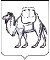 ТЕРРИТОРИАЛЬНАЯ ИЗБИРАТЕЛЬНАЯ КОМИССИЯГОРОДА КОПЕЙСКА(с полномочиями ИКМО, ОИК)РЕШЕНИЕот 29 июня 2021г.                                                                                  № 16/83-5На основании решения Собрания депутатов Копейского городского округа Челябинской области от 17 июня 2020 № 890 , в соответствии с пунктом 9 статьи 20, пунктом 1 статьи 25 Федерального закона от 12 июня 2002 года № 67-ФЗ «Об основных гарантиях избирательных прав и права на участие в референдуме граждан Российской Федерации», статьёй11 Закона Челябинской области «Об избирательных комиссиях в Челябинской области», территориальная избирательная комиссия города Копейска (с полномочиями окружной избирательной комиссии, возложенными решением территориальной избирательной комиссии города Копейска от 24 июня 2021 года № 14/77-5) РЕШАЕТ:1. Утвердить график работы территориальной избирательной комиссии города Копейска (с полномочиями ИКМО, ОИК) по приему агитационных материалов, предоставляемых кандидатами при проведении дополнительных выборов депутата Собрания депутатов Копейского городского округа шестого созыва по одномандатному избирательному округу №10:-рабочие дни с 10-00 до 16-00, обед с 13-00 до 14-00.Председатель комиссии                                                                А.Н. АраслановСекретарь комиссии                                                                             В.Н.Евсеев     Об утверждении графика работы территориальной избирательной комиссии города Копейска по приёму и проверке агитационных материалов, представляемых кандидатами при проведении дополнительных выборов депутата в Собрание депутатов Копейского городского округа шестого созыва по одномандатному избирательному округу №10.